					Проєкт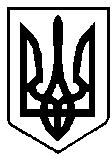 Михайло ВОЛИНЕЦЬВАРАСЬКА МІСЬКА РАДАВИКОНАВЧИЙ КОМІТЕТВАРАСЬКОЇ МІСЬКОЇ РАДИ                   Р І Ш Е Н Н Я                            17 вересня  2021  року	                                             	    		  №315Про внесення змін до рішеннявиконавчого комітету від 08.07.2021 № 230 «Про затвердження складугромадської комісії з житловихпитань при виконавчому комітетіВараської міської ради»У зв’язку з кадровими змінами у виконавчих органах Вараської міської ради, відповідно до статей 22, 51 Житлового кодексу Української РСР, пункту 3 Правил обліку громадян, які потребують поліпшення житлових умов, і надання їм жилих приміщень в Українській РСР, затверджених постановою Ради Міністрів УРСР і Укрпрофради від 11 грудня 1984 року №470, керуючись статтею 30, частиною шостою статті 59 Закону України «Про місцеве самоврядування в Україні», виконавчий комітет Вараської міської ради                                                                В И Р І Ш И В :	1. Внести зміни до рішення виконавчого комітету від 08.07.2021 №230 «Про затвердження складу громадської комісії з житлових питань при виконавчому комітеті Вараської міської ради», виклавши пункт 1 рішення в новій редакції: «1. Затвердити склад громадської комісії з житлових питань при виконавчому комітеті Вараської міської ради:2. Контроль за виконанням цього рішення покласти на міського голову.Міський голова                                                 Олександр МЕНЗУЛВолинець Михайло Степанович-  заступник міського голови з питань діяльності виконавчих органів ради, голова комісіїТерехова Вікторія Петрівна- завідувач сектору «Адміністративні послуги в галузі житлової субсидії та пільги» відділу «Центр надання адміністративних послуг» Департаменту соціального захисту та гідності виконавчого комітету, секретар комісії Члени комісії:Члени комісії:Босик Віктор Михайлович          - голова Вараської міської профспілкової організації працівників державних установ(за згодою)Жмурак Сергій Сергійович- начальник відділу комунального майна Департаменту житлово-комунального господарства, майна та будівництваКонопко Валерій Валерійович          - громадський діяч м. Вараш (за згодою)Гоштук Наталія Олександрівна- головний спеціаліст відділу правової експертизи нормативно-правових актів Управління правового забезпечення виконавчого комітету Сумленний Антон Володимирович- керівник Кузнецовської міської благодійної організації «Нове життя» (за згодою)»